BÀI THỰC HÀNH 6: EM TẬP CHỈNH SỬA VĂN BẢN (Tiết 1)I. MỤC TIÊU1. Kiến thức- Thực hiện được  cơ bản để chỉnh sửa nội dung văn bản.2. Kĩ năng- Rèn luyện thao tác tạo văn bản mới, mở văn bản đã có.- Luyện kĩ năng gõ văn bản chữ Việt. 3. Thái độ- Nghiêm túc, tự giác, chú ý học tập.4. Định hướng hình thành năng lực- Năng lực giải quyết vấn đề.- Năng lực thực hànhII. CHUẨN BỊ CỦA GIÁO VIÊN VÀ HỌC SINH1. Chuẩn bị của giáo viên- GV chuẩn bị: Nghiên cứu tài liệu, giáo án- Phòng máy2. Chuẩn bị của học sinh- Chuẩn bị bài mới.III. TỔ CHỨC CÁC HOẠT ĐỘNG HỌC TẬP1. Ổn định lớp (1 phút)A. HOẠT ĐỘNG KHỞI ĐỘNG (4 phút)(1) Mục tiêu: Tạo động cơ cho học sinh muốn chỉnh sửa văn bản(2) Phương pháp/ Kĩ thuật: Nêu vấn đề, vấn đáp.(3) Hình thức tổ chức hoạt động: Phòng thực hành, làm việc cá nhân.(4) Phương tiện dạy học: Giáo án, SGK, tài liệu tham khảo, máy tính, máy chiếu.(5) Sản phẩm: học sinh có như cầu muốn muốn chỉnh sửa văn bảnB. HOẠT ĐỘNG HÌNH THÀNH KIẾN THỨC (35 phút)Hoạt động 1: 1. Khởi động Word và tạo văn bản mới. (25 phút)(1) Mục tiêu: Học sinh tìm hiểukhởi động Word và tạo văn bản mới.(2) Phương pháp/ Kĩ thuật: Nêu vấn đề, vấn đáp.(3) Hình thức tổ chức hoạt động: Trong lớp học, làm việc nhóm, làm việc cá nhân.(4) Phương tiện dạy học: Giáo án, SGK, tài liệu tham khảo, máy tính, máy chiếu.(5) Sản phẩm: Học sinh khởi động được Word và tạo văn bản mới.Hoạt động 2: 2. Phân biệt chế độ gõ chèn hoặc chế độ gõ đè: (10 phút)(1) Mục tiêu: Học sinh tìm hiểu Phân biệt chế độ gõ chèn hoặc chế độ gõ đè (2) Phương pháp/ Kĩ thuật: Nêu vấn đề, vấn đáp.(3) Hình thức tổ chức hoạt động: Trong lớp học, làm việc nhóm, làm việc cá nhân.(4) Phương tiện dạy học: Giáo án, SGK, tài liệu tham khảo, máy tính, máy chiếu.(5) Sản phẩm: Học sinh thực hành được Phân biệt chế độ gõ chèn hoặc chế độ gõ đèC. HOẠT ĐỘNG LUYỆN TẬP VẬN DỤNG (3 phút)(1) Mục tiêu: học sinh sử dụng kiến thức đã học để làm bài tập?(2) Phương pháp/ Kĩ thuật: Bài tập, vấn đáp.(3) Hình thức tổ chức hoạt động: Trong lớp học, làm việc nhóm, làm việc cá nhân.(4) Phương tiện dạy học: Giáo án, SGK, tài liệu tham khảo, máy tính, máy chiếu.(5) Sản phẩm: học sinh sử dụng kiến thức đã học để làm bài tập?D. HOẠT ĐỘNG TÌM TÒI, MỞ RỘNG (2 phút)(1) Mục tiêu: mở rộng cho học sinh về kiến thức đã học(2) Phương pháp/ Kĩ thuật: Nêu vấn đề, vấn đáp.(3) Hình thức tổ chức hoạt động: Ở nhà, lớp học, làm việc cá nhân.(4) Phương tiện dạy học: Giáo án, SGK, tài liệu tham khảo, máy tính, máy chiếu.(5) Sản phẩm: học sinh được mở rộng về kiến thức đã họcRÚT KINH NGHIỆM…………………………………………………………………….…………………………………………………….…………………………………………………….………………HĐ GIÁO VIÊNHĐ HỌC SINHNội dung - GV: Cho nhóm đôi nhận xét bài của nhau- Yêu cầu Thực hiện gõ đè vào đoạn văn bản- Yêu cầu lưu văn bản vào thư mục ổ D- HS trả lờiHĐ GIÁO VIÊNHĐ HỌC SINHNội dung -  Về nhà thực hành lại các thao tác nếu có điều kiện.- Chuẩn bị nội dung tiếp theo của bài thực hành 6- Học sinh lắng nghe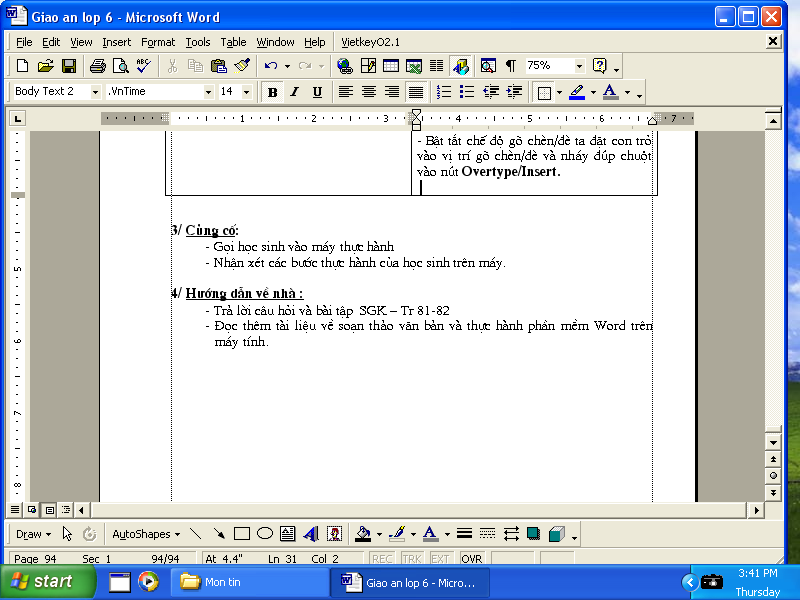 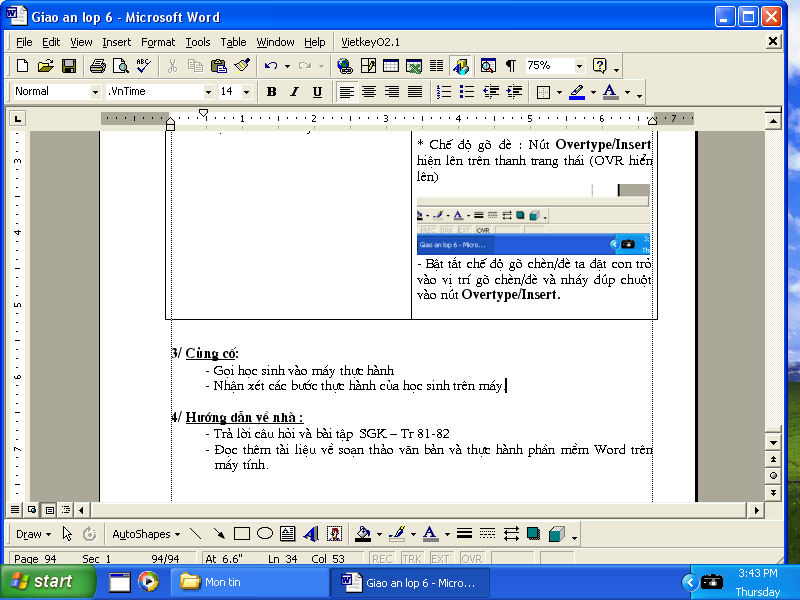 